СЛУЖБА ОХРАНЫ ОБЪЕКТОВ КУЛЬТУРНОГО НАСЛЕДИЯ КАМЧАТСКОГО КРАЯПРИКАЗКамчатский край Об утверждении Административного регламентаСлужбы охраны объектов культурного наследия Камчатского края по предоставлению государственной услуги 
«Предоставление сведений о наличии или отсутствии объектов культурного наследия, включённых в единый государственный реестр объектов культурного наследия (памятников истории и культуры) народов Российской Федерации, и выявленных объектах культурного наследия на землях, подлежащих воздействию земляных, строительных, мелиоративных, хозяйственных работ, предусмотренных 25 Лесного кодекса Российской Федерации работ по использованию лесов (за исключением работ, указанных в пунктах 3, 4 и 7 части 1 статьи 25 Лесного кодекса Российской Федерации) и иных работ»В соответствии с Федеральным законом от 27.07.2010 № 210-ФЗ «Об организации предоставления государственных и муниципальных услуг», Федеральным законом от 25.06.2002 № 73-ФЗ «Об объектах культурного наследия (памятниках истории и культуры) народов Российской Федерации», постановлением Правительства Камчатского края от 14.12.2018 № 528-П «О разработке и утверждении административных регламентов предоставления государственных услуг исполнительными органами государственной власти Камчатского края»Утвердить прилагаемый Административный регламент Службы охраны объектов культурного наследия Камчатского края по предоставлению государственной услуги «Предоставление сведений о наличии или отсутствии объектов культурного наследия, включённых в единый государственный реестр объектов культурного наследия (памятников истории и культуры) народов Российской Федерации, и выявленных объектах культурного наследия на землях, подлежащих воздействию земляных, строительных, мелиоративных, хозяйственных работ, предусмотренных 25 Лесного кодекса Российской Федерации работ по использованию лесов (за исключением работ, указанных в пунктах 3, 4 и 7 части 1 статьи 25 Лесного кодекса Российской Федерации) и иных работ».Утвержден приказом Службы охраны объектов культурного наследия Камчатского края от  № Административный регламентСлужбы охраны объектов культурного наследия Камчатского края
по предоставлению государственной услуги «Предоставление сведений о наличии или отсутствии объектов культурного наследия, включённых в единый государственный реестр объектов культурного наследия (памятников истории и культуры) народов Российской Федерации, и выявленных объектах культурного наследия на землях, подлежащих воздействию земляных, строительных, мелиоративных, хозяйственных работ, предусмотренных 25 Лесного кодекса Российской Федерации работ по использованию лесов (за исключением работ, указанных в пунктах 3, 4 и 7 части 1 статьи 25 Лесного кодекса Российской Федерации) и иных работ»I. Общие положенияНастоящий Административный регламент устанавливает порядок и стандарт предоставления государственной услуги «Предоставление сведений о наличии или отсутствии объектов культурного наследия, включённых в единый государственный реестр объектов культурного наследия (памятников истории и культуры) народов Российской Федерации, и выявленных объектах культурного наследия на землях, подлежащих воздействию земляных, строительных, мелиоративных, хозяйственных работ, предусмотренных 25 Лесного кодекса Российской Федерации работ по использованию лесов (за исключением работ, указанных в пунктах 3, 4 и 7 части 1 статьи 25 Лесного кодекса Российской Федерации) и иных работ» (далее – Услуга).Услуга предоставляется индивидуальному предпринимателю (представителю по доверенности), физическому лицу (представителю по доверенности), юридическим лицам (их представителям по доверенности) (далее – заявители), указанным в таблице 1 приложения № 1 к настоящему Административному регламенту.Услуга должна быть предоставлена заявителю в соответствии с вариантом предоставления Услуги (далее – вариант).Вариант определяется в соответствии с таблицей 2 приложения № 1 к настоящему Административному регламенту, исходя из общих признаков заявителя, а также из результата предоставления Услуги, за предоставлением которой обратился указанный заявитель.Признаки заявителя определяются путем профилирования, осуществляемого в соответствии с настоящим Административным регламентом.Информация о порядке предоставления Услуги размещается в федеральной государственной информационной системе «Единый портал государственных и муниципальных услуг (функций)» (далее – Единый портал).II. Стандарт предоставления УслугиНаименование УслугиПредоставление сведений о наличии или отсутствии объектов культурного наследия, включённых в единый государственный реестр объектов культурного наследия (памятников истории и культуры) народов Российской Федерации, и выявленных объектах культурного наследия на землях, подлежащих воздействию земляных, строительных, мелиоративных, хозяйственных работ, предусмотренных 25 Лесного кодекса Российской Федерации работ по использованию лесов (за исключением работ, указанных в пунктах 3, 4 и 7 части 1 статьи 25 Лесного кодекса Российской Федерации) и иных работ.Наименование органа, предоставляющего УслугуУслуга предоставляется Службой охраны объектов культурного наследия Камчатского края (далее – Орган власти).Возможность получения Услуги в многофункциональном центре предоставления государственных и муниципальных услуг не предусмотрена.Результат предоставления УслугиПри обращении заявителя за предоставлением сведений о наличии или отсутствии объектов культурного наследия результатом предоставления Услуги является документ, содержащий сведения о наличии или отсутствии объектов культурного наследия, и выявленных объектов культурного наследия на землях, подлежащих воздействию земляных, строительных, мелиоративных, хозяйственных работ и иных работ (письмо).Формирование реестровой записи в качестве результата предоставления Услуги не предусмотрено.Документом, содержащим решение о предоставлении Услуги, является письмо. В состав реквизитов документа входят подпись руководителя.При обращении заявителя за исправлением опечаток и (или) ошибок, допущенных в результате предоставления Услуги, результатом предоставления Услуги является документ, содержащий сведения о наличии или отсутствии объектов культурного наследия, и выявленных объектов культурного наследия на землях, подлежащих воздействию земляных, строительных, мелиоративных, хозяйственных работ и иных работ (письмо).Формирование реестровой записи в качестве результата предоставления Услуги не предусмотрено.Документом, содержащим решение о предоставлении Услуги, является письмо. В состав реквизитов документа входят подпись руководителя. Результаты предоставления Услуги могут быть получены личный кабинет на Едином портале, в Органе власти.Срок предоставления УслугиМаксимальный срок предоставления Услуги составляет 15 рабочих дней со дня регистрации заявления о предоставлении Услуги (далее – заявление) и документов, необходимых для предоставления Услуги.Срок предоставления Услуги определяется для каждого варианта и приведен в их описании, содержащемся в разделе III настоящего Административного регламента.Правовые основания для предоставления УслугиПеречень нормативных правовых актов, регулирующих предоставление Услуги, информация о порядке досудебного (внесудебного) обжалования решений и действий (бездействия) Органа власти, а также о должностных лицах, государственных служащих, работниках Органа власти размещены на официальном сайте Органа власти в информационно-телекоммуникационной сети «Интернет» (далее – сеть «Интернет»), а также на Едином портале.Исчерпывающий перечень документов, необходимых для предоставления УслугиДокументы, необходимые для предоставления Услуги, которые заявитель должен представить самостоятельно, законодательными или иными нормативными правовыми актами Российской Федерации не предусмотрены.Исчерпывающий перечень документов, необходимых в соответствии с законодательными или иными нормативными правовыми актами для предоставления Услуги, которые заявитель вправе представить по собственной инициативе:документы, удостоверяющие личность заявителя, – документы, удостоверяющие личность и полномочия представителя организации (при подаче заявления в Органе власти: копия документа с представлением оригинала или копия документа, заверенная в порядке, установленном законодательством Российской Федерации; посредством Федеральной государственной информационной системы «Единый портал государственных и муниципальных услуг (функций): ЕСИА);документы, подтверждающие месторасположение объекта (при подаче заявления в Органе власти: оригинал или копия; посредством Федеральной государственной информационной системы «Единый портал государственных и муниципальных услуг (функций): ЕСИА):координаты угловых точек границ планируемых объектов капитального строительства;схема планировочной организации земельного участка. Представление заявителем документов, предусмотренных в настоящем подразделе, а также заявления, осуществляется посредством Федеральной государственной информационной системы «Единый портал государственных и муниципальных услуг (функций), в Органе власти.Исчерпывающий перечень оснований для отказа
в приеме заявления и документов, необходимых для предоставления УслугиОрган власти отказывает заявителю в приеме заявления и документов при наличии следующих оснований:документ, удостоверяющий личность представителя заявителя, не представлен;не представлен документ, подтверждающий полномочия представителя.Исчерпывающий перечень оснований для приостановления предоставления Услуги или отказа в предоставлении УслугиОснования для приостановления предоставления Услуги законодательством Российской Федерации не предусмотрены.Орган власти отказывает заявителю в предоставлении Услуги при наличии следующего основания – поступление ответа органа государственной власти, органа местного самоуправления либо подведомственной органу государственной власти или органу местного самоуправления организации на межведомственный запрос, свидетельствующего об отсутствии документа и (или) информации, необходимых для предоставления услуги.Размер платы, взимаемой с заявителя 
при предоставлении Услуги, и способы ее взиманияВзимание государственной пошлины или иной платы за предоставление Услуги законодательством Российской Федерации не предусмотрено.Максимальный срок ожидания в очереди при подаче заявителем заявления и при получении результата предоставления УслугиМаксимальный срок ожидания в очереди при подаче заявления составляет 15 минут. Максимальный срок ожидания в очереди при получении результата Услуги составляет 15 минут.Срок регистрации заявленияСрок регистрации заявления и документов, необходимых для предоставления Услуги, в Органе власти составляет 1 рабочий день со дня подачи заявления и документов, необходимых для предоставления Услуги, в Орган власти.Требования к помещениям, в которых предоставляется УслугаПомещения, в которых предоставляется Услуга, должны соответствовать следующим требованиям:создание условий для обслуживания маломобильных групп населения, в том числе оборудование пандусов, наличие удобной офисной мебели;в местах ожидания и приема устанавливаются стулья (кресельные секции, кресла) для заявителей;помещение, в котором осуществляется предоставление Услуги, должно соответствовать санитарным правилам и нормам, иметь естественное или искусственное освещение;в помещении предусмотрены стенды, содержащие информацию о порядке предоставления Услуги, в том числе о вариантах предоставления Услуги, о месте нахождения подразделения, предоставляющего Услугу, его почтовом адресе, графике работы, справочных телефонах, номерах телефонов-автоинформаторов (при наличии), адресе официального сайта в сети «Интернет», а также информацию о возможности получения Услуги в электронной форме;в случае невозможности полностью приспособить объект с учетом потребностей инвалидов собственник объекта, в соответствии со статьей 15 Федерального закона от 24 ноября 1995 г. № 181-ФЗ «О социальной защите инвалидов в Российской Федерации», должен принимать меры для обеспечения доступа инвалидов к месту предоставления Услуги либо, когда это возможно, обеспечить ее предоставление по месту жительства инвалида или в дистанционном режиме;обеспечены условия для беспрепятственного доступа в помещение (в том числе для инвалидов, использующих кресла-коляски, собак-проводников);возможность посадки в транспортное средство и высадки из него перед входом в помещения, в том числе с использованием кресла-коляски и при необходимости с помощью специалистов, предоставляющих Услугу;сопровождение инвалидов, имеющих стойкие расстройства функции зрения и самостоятельного передвижения;надлежащее размещение оборудования и носителей информации, необходимых для обеспечения беспрепятственного доступа инвалидов зданиям и помещениям, в которых предоставляется Услуга, и к Услуге с учетом ограничений их жизнедеятельности;звуковая, зрительная, а также графическая информация, касающаяся предоставления Услуги, дублируется знаками, выполненными рельефно-точечным шрифтом Брайля;обеспечен допуск собаки-проводника при наличии документа, подтверждающего ее специальное обучение, на объекты (здания, помещения), в которых предоставляется Услуга;оказание должностными лицами, предоставляющими Услугу, иной необходимой инвалидам помощи в преодолении барьеров, мешающих получению Услуги и использованию помещений наравне с другими лицами.Показатели доступности и качества УслугиК показателям доступности предоставления Услуги относятся: возможность заполнения несколькими заявителями одной электронной формы запроса при обращении за услугами, предполагающими направление совместного запроса несколькими заявителями; наличие различных каналов получения информации о порядке получения государственной услуги и ходе ее предоставления; возможность подачи заявления и документов, необходимых для предоставления Услуги, дистанционно в электронной форме с помощью Единого портала; удобство информирования заявителя о ходе предоставления Услуги, а также получения результата Услуги; сохранение ранее введенных в электронную форму запроса значений в любой момент по желанию пользователя, в том числе при возникновении ошибок ввода и возврате для повторного ввода значений в электронную форму запроса; возможность получения заявителем полной, актуальной и достоверной информации о порядке предоставления Услуги, в том числе посредством Единого портала; возможность подачи заявления о предоставлении Услуги в форме электронного документа, в том числе с использованием Регионального портала или Интерактивного портала; предоставление возможности подачи заявления и документов, необходимых для предоставления Услуги в электронной форме; беспрепятственный доступ к месту предоставления Услуги для маломобильных групп населения, в том числе инвалидов, использующих кресла-коляски и собак-проводников, а также допуск сурдопереводчиков и тифлосурдопереводчиков; возможность информирования заявителя о ходе предоставления Услуги через личный кабинет на Едином портале независимо от способа подачи заявления.К показателям качества предоставления Услуги относятся:отсутствие заявлений об оспаривании решений, действий (бездействия) Органа власти, его должностных лиц, принимаемых (совершенных) при предоставлении Услуги, по итогам рассмотрения которых вынесены решения об удовлетворении (частичном удовлетворении) требований заявителей;предоставление Услуги в соответствии с вариантом предоставления Услуги;предоставление заявителю информации о порядке и сроках предоставления Услуги;отсутствие заявлений об оспаривании решений, действий (бездействия) территориального органа Органа власти, его должностных лиц, принимаемых (совершенных) при предоставлении Услуги, по итогам рассмотрения которых вынесены решения об удовлетворении требований заявителей;продолжительность взаимодействия с должностными лицами, участвующими в предоставлении Услуги, от 15 до 45 минут по каждому из указанных видов взаимодействия;возможность досудебного (внесудебного) рассмотрения жалоб на действия (бездействия) и решения должностных лиц территориального органа Органа власти в процессе предоставления Услуги;отсутствие заявлений об оспаривании решений, действий (бездействия) Органа власти, его должностных лиц, принимаемых (совершенных) при предоставлении Услуги, по итогам рассмотрения которых вынесены решения об удовлетворении требований заявителей;продолжительность взаимодействия с должностными лицами, участвующими в предоставлении Услуги - не более 15 минут;информирование заявителя о ходе предоставления Услуги, а также получения результата предоставления Услуги.Иные требования к предоставлению УслугиУслуги, которые являются необходимыми и обязательными для предоставления Услуги, законодательством Российской Федерации не предусмотрены.Информационная система, используемая для предоставления Услуги, – федеральная государственная информационная система «Единая система межведомственного электронного взаимодействия».III. Состав, последовательность и сроки выполнения административных процедурПеречень вариантов предоставления УслугиПри обращении заявителя за предоставлением сведений о наличии или отсутствии объектов культурного наследия Услуга предоставляется в соответствии со следующими вариантами:юридическое лицо (представитель по доверенности), В пределах  населенного пункта;юридическое лицо (представитель по доверенности), За пределами населенного пункта;физическое лицо (представитель по доверенности), В пределах  населенного пункта;физическое лицо (представитель по доверенности), За пределами населенного пункта;индивидуальный предприниматель (представитель по доверенности), В пределах  населенного пункта;индивидуальный предприниматель (представитель по доверенности), За пределами населенного пункта.При обращении заявителя за исправлением опечаток и (или) ошибок, допущенных в результате предоставления Услуги, Услуга предоставляется в соответствии со следующими вариантами:юридическое лицо (представитель по доверенности), В пределах  населенного пункта;юридическое лицо (представитель по доверенности), За пределами населенного пункта;физическое лицо (представитель по доверенности), В пределах  населенного пункта;физическое лицо (представитель по доверенности), За пределами населенного пункта;индивидуальный предприниматель (представитель по доверенности), В пределах  населенного пункта;индивидуальный предприниматель (представитель по доверенности), За пределами населенного пункта.Возможность оставления заявления без рассмотрения не предусмотрена. Профилирование заявителяВариант определяется путем анкетирования заявителя, в процессе которого устанавливается результат Услуги, за предоставлением которого он обратился, а также признаки заявителя. Вопросы, направленные на определение признаков заявителя, приведены в таблице 2 приложения № 1 к настоящему Административному регламенту.Профилирование осуществляется:.По результатам получения ответов от заявителя на вопросы анкетирования определяется полный перечень комбинаций значений признаков в соответствии с настоящим Административным регламентом, каждая из которых соответствует одному варианту.Описания вариантов, приведенные в настоящем разделе, размещаются Органом власти в общедоступном для ознакомления месте.Максимальный срок предоставления варианта Услуги составляет 15 рабочих дней со дня регистрации заявления и документов, необходимых для предоставления Услуги.Результатом предоставления варианта Услуги является документ, содержащий сведения о наличии или отсутствии объектов культурного наследия, и выявленных объектов культурного наследия на землях, подлежащих воздействию земляных, строительных, мелиоративных, хозяйственных работ и иных работ (письмо).Формирование реестровой записи в качестве результата предоставления Услуги не предусмотрено.Документом, содержащим решение о предоставлении Услуги, является письмо. В состав реквизитов документа входят подпись руководителя.Основания для отказа в предоставлении Услуги законодательством Российской Федерации не предусмотрены.Административные процедуры, осуществляемые при предоставлении Услуги в соответствии с настоящим вариантом:прием заявления и документов и (или) информации, необходимых для предоставления Услуги;принятие решения о предоставлении (об отказе в предоставлении) Услуги;предоставление результата Услуги. В настоящем варианте предоставления Услуги не приведены административные процедуры: межведомственное информационное взаимодействие, приостановление предоставления Услуги, поскольку они не предусмотрены законодательством Российской Федерации.Прием заявления и документов и (или) информации, необходимых для предоставления УслугиПредставление заявителем документов и заявления в соответствии с формой, предусмотренной в приложении № 3 к настоящему Административному регламенту, осуществляется посредством Федеральной государственной информационной системы «Единый портал государственных и муниципальных услуг (функций), в Органе власти.Документы, необходимые для предоставления Услуги, которые заявитель должен представить самостоятельно, законодательными или иными нормативными правовыми актами Российской Федерации не предусмотрены.Исчерпывающий перечень документов, необходимых в соответствии с законодательными или иными нормативными правовыми актами для предоставления Услуги, которые заявитель вправе представить по собственной инициативе:документы, удостоверяющие личность заявителя, – документы, удостоверяющие личность и полномочия представителя организации (при подаче заявления в Органе власти: копия документа с представлением оригинала или копия документа, заверенная в порядке, установленном законодательством Российской Федерации; посредством Федеральной государственной информационной системы «Единый портал государственных и муниципальных услуг (функций): ЕСИА);документы, подтверждающие месторасположение объекта (при подаче заявления в Органе власти: оригинал или копия; посредством Федеральной государственной информационной системы «Единый портал государственных и муниципальных услуг (функций): ЕСИА) (один из документов по выбору заявителя):координаты угловых точек границ планируемых объектов капитального строительства;схема планировочной организации земельного участка. Способами установления личности (идентификации) заявителя при взаимодействии с заявителями являются: посредством Федеральной государственной информационной системы «Единый портал государственных и муниципальных услуг (функций) – усиленная квалифицированная электронная подпись; в Органе власти – документ, удостоверяющий личность.Орган власти отказывает заявителю в приеме заявления и документов при наличии следующих оснований:документ, удостоверяющий личность представителя заявителя, не представлен;не представлен документ, подтверждающий полномочия представителя.Услуга предусматривает возможность приема заявления и документов, необходимых для предоставления варианта Услуги, по выбору заявителя, независимо от его местонахождения в Органе власти. Срок регистрации заявления и документов, необходимых для предоставления Услуги, в Органе власти составляет 1 рабочий день со дня подачи заявления и документов, необходимых для предоставления Услуги, в Орган власти.Принятие решения о предоставлении (об отказе в предоставлении) УслугиКритерии принятия решения о предоставлении Услуги законодательством Российской Федерации не предусмотрены.Принятие решения о предоставлении Услуги осуществляется в срок, не превышающий 13 рабочих дней со дня получения Органом власти всех сведений.Предоставление результата Услуги Результаты предоставления Услуги могут быть получены личный кабинет на Едином портале, в Органе власти.Предоставление результата Услуги осуществляется в срок, не превышающий 2 рабочих дней со дня принятия решения о предоставлении Услуги. Результат предоставления Услуги может быть предоставлен по выбору заявителя независимо от его местонахождения в Органе власти.Максимальный срок предоставления варианта Услуги составляет 15 рабочих дней со дня регистрации заявления и документов, необходимых для предоставления Услуги.Результатом предоставления варианта Услуги является документ, содержащий сведения о наличии или отсутствии объектов культурного наследия, и выявленных объектов культурного наследия на землях, подлежащих воздействию земляных, строительных, мелиоративных, хозяйственных работ и иных работ (письмо).Формирование реестровой записи в качестве результата предоставления Услуги не предусмотрено.Документом, содержащим решение о предоставлении Услуги, является письмо. В состав реквизитов документа входят подпись руководителя.Основания для отказа в предоставлении Услуги законодательством Российской Федерации не предусмотрены.Административные процедуры, осуществляемые при предоставлении Услуги в соответствии с настоящим вариантом:прием заявления и документов и (или) информации, необходимых для предоставления Услуги;принятие решения о предоставлении (об отказе в предоставлении) Услуги;предоставление результата Услуги. В настоящем варианте предоставления Услуги не приведены административные процедуры: межведомственное информационное взаимодействие, приостановление предоставления Услуги, поскольку они не предусмотрены законодательством Российской Федерации.Прием заявления и документов и (или) информации, необходимых для предоставления УслугиПредставление заявителем документов и заявления в соответствии с формой, предусмотренной в приложении № 3 к настоящему Административному регламенту, осуществляется посредством Федеральной государственной информационной системы «Единый портал государственных и муниципальных услуг (функций), в Органе власти.Документы, необходимые для предоставления Услуги, которые заявитель должен представить самостоятельно, законодательными или иными нормативными правовыми актами Российской Федерации не предусмотрены.Исчерпывающий перечень документов, необходимых в соответствии с законодательными или иными нормативными правовыми актами для предоставления Услуги, которые заявитель вправе представить по собственной инициативе:документы, удостоверяющие личность заявителя, – документы, удостоверяющие личность и полномочия представителя организации (при подаче заявления в Органе власти: копия документа с представлением оригинала или копия документа, заверенная в порядке, установленном законодательством Российской Федерации; посредством Федеральной государственной информационной системы «Единый портал государственных и муниципальных услуг (функций): ЕСИА);документы, подтверждающие месторасположение объекта (при подаче заявления в Органе власти: оригинал или копия; посредством Федеральной государственной информационной системы «Единый портал государственных и муниципальных услуг (функций): ЕСИА) (один из документов по выбору заявителя):координаты угловых точек границ планируемых объектов капитального строительства;схема планировочной организации земельного участка. Способами установления личности (идентификации) заявителя при взаимодействии с заявителями являются: посредством Федеральной государственной информационной системы «Единый портал государственных и муниципальных услуг (функций) – усиленная квалифицированная электронная подпись; в Органе власти – документ, удостоверяющий личность.Орган власти отказывает заявителю в приеме заявления и документов при наличии следующих оснований:документ, удостоверяющий личность представителя заявителя, не представлен;не представлен документ, подтверждающий полномочия представителя.Услуга предусматривает возможность приема заявления и документов, необходимых для предоставления варианта Услуги, по выбору заявителя, независимо от его местонахождения в Органе власти. Срок регистрации заявления и документов, необходимых для предоставления Услуги, в Органе власти составляет 1 рабочий день со дня подачи заявления и документов, необходимых для предоставления Услуги, в Орган власти.Принятие решения о предоставлении (об отказе в предоставлении) УслугиКритерии принятия решения о предоставлении Услуги законодательством Российской Федерации не предусмотрены.Принятие решения о предоставлении Услуги осуществляется в срок, не превышающий 13 рабочих дней со дня получения Органом власти всех сведений.Предоставление результата Услуги Результаты предоставления Услуги могут быть получены личный кабинет на Едином портале, в Органе власти.Предоставление результата Услуги осуществляется в срок, не превышающий 2 рабочих дней со дня принятия решения о предоставлении Услуги. Результат предоставления Услуги может быть предоставлен по выбору заявителя независимо от его местонахождения в Органе власти.Максимальный срок предоставления варианта Услуги составляет 15 рабочих дней со дня регистрации заявления и документов, необходимых для предоставления Услуги.Результатом предоставления варианта Услуги является документ, содержащий сведения о наличии или отсутствии объектов культурного наследия, и выявленных объектов культурного наследия на землях, подлежащих воздействию земляных, строительных, мелиоративных, хозяйственных работ и иных работ (письмо).Формирование реестровой записи в качестве результата предоставления Услуги не предусмотрено.Документом, содержащим решение о предоставлении Услуги, является письмо. В состав реквизитов документа входят подпись руководителя. Орган власти отказывает заявителю в предоставлении Услуги при наличии следующего основания – поступление ответа органа государственной власти, органа местного самоуправления либо подведомственной органу государственной власти или органу местного самоуправления организации на межведомственный запрос, свидетельствующего об отсутствии документа и (или) информации, необходимых для предоставления услуги.Административные процедуры, осуществляемые при предоставлении Услуги в соответствии с настоящим вариантом:прием заявления и документов и (или) информации, необходимых для предоставления Услуги;межведомственное информационное взаимодействие;принятие решения о предоставлении (об отказе в предоставлении) Услуги;предоставление результата Услуги. В настоящем варианте предоставления Услуги не приведена административная процедура: приостановление предоставления Услуги, поскольку она не предусмотрена законодательством Российской Федерации.Прием заявления и документов и (или) информации, необходимых для предоставления УслугиПредставление заявителем документов и заявления в соответствии с формой, предусмотренной в приложении № 3 к настоящему Административному регламенту, осуществляется посредством Федеральной государственной информационной системы «Единый портал государственных и муниципальных услуг (функций), в Органе власти.Документы, необходимые для предоставления Услуги, которые заявитель должен представить самостоятельно, законодательными или иными нормативными правовыми актами Российской Федерации не предусмотрены.Исчерпывающий перечень документов, необходимых в соответствии с законодательными или иными нормативными правовыми актами для предоставления Услуги, которые заявитель вправе представить по собственной инициативе:документы, удостоверяющие личность заявителя, – документы, удостоверяющие личность и полномочия представителя организации (при подаче заявления в Органе власти: копия документа с представлением оригинала или копия документа, заверенная в порядке, установленном законодательством Российской Федерации; посредством Федеральной государственной информационной системы «Единый портал государственных и муниципальных услуг (функций): ЕСИА);документы, подтверждающие месторасположение объекта (при подаче заявления в Органе власти: оригинал или копия; посредством Федеральной государственной информационной системы «Единый портал государственных и муниципальных услуг (функций): ЕСИА) (один из документов по выбору заявителя):координаты угловых точек границ планируемых объектов капитального строительства;схема планировочной организации земельного участка. Способами установления личности (идентификации) заявителя при взаимодействии с заявителями являются: посредством Федеральной государственной информационной системы «Единый портал государственных и муниципальных услуг (функций) – усиленная квалифицированная электронная подпись; в Органе власти – документ, удостоверяющий личность.Орган власти отказывает заявителю в приеме заявления и документов при наличии следующих оснований:не представлен документ, подтверждающий полномочия представителя;документ, удостоверяющий личность представителя заявителя, не представлен.Услуга предусматривает возможность приема заявления и документов, необходимых для предоставления варианта Услуги, по выбору заявителя, независимо от его местонахождения в Органе власти. Срок регистрации заявления и документов, необходимых для предоставления Услуги, в Органе власти составляет 1 рабочий день со дня подачи заявления и документов, необходимых для предоставления Услуги, в Орган власти.Межведомственное информационное взаимодействие Для получения Услуги необходимо направление межведомственного информационного запроса «Проверка действительности паспорта». Поставщиком сведений является МИНИСТЕРСТВО ВНУТРЕННИХ ДЕЛ РОССИЙСКОЙ ФЕДЕРАЦИИ.Основанием для направления запроса является заявление заявителя.Запрос направляется в течение 5 рабочих дней с момента возникновения основания для его направления.МИНИСТЕРСТВО ВНУТРЕННИХ ДЕЛ РОССИЙСКОЙ ФЕДЕРАЦИИ представляет запрашиваемые сведения в срок, не превышающий 48 часов, с момента направления межведомственного запроса.Перечень направляемых в межведомственном информационном запросе сведений, а также в ответе на такой запрос (в том числе цели их использования) приведен в приложении № 2 к настоящему Административному регламенту.Принятие решения о предоставлении (об отказе в предоставлении) УслугиРешение о предоставлении Услуги принимается Органом власти при выполнении следующего критерия принятия решения – сведения о действительности паспорта подтверждены.Решение об отказе в предоставлении Услуги принимается при невыполнении указанного выше критерия.Принятие решения о предоставлении Услуги осуществляется в срок, не превышающий 13 рабочих дней со дня получения Органом власти всех сведений, необходимых для подтверждения критерия, предусмотренного настоящим вариантом предоставления Услуги, необходимого для принятия такого решения.Предоставление результата Услуги Результаты предоставления Услуги могут быть получены личный кабинет на Едином портале, в Органе власти.Предоставление результата Услуги осуществляется в срок, не превышающий 2 рабочих дней со дня принятия решения о предоставлении Услуги. Результат предоставления Услуги может быть предоставлен по выбору заявителя независимо от его местонахождения в Органе власти.Максимальный срок предоставления варианта Услуги составляет 15 рабочих дней со дня регистрации заявления и документов, необходимых для предоставления Услуги.Результатом предоставления варианта Услуги является документ, содержащий сведения о наличии или отсутствии объектов культурного наследия, и выявленных объектов культурного наследия на землях, подлежащих воздействию земляных, строительных, мелиоративных, хозяйственных работ и иных работ (письмо).Формирование реестровой записи в качестве результата предоставления Услуги не предусмотрено.Документом, содержащим решение о предоставлении Услуги, является письмо. В состав реквизитов документа входят подпись руководителя. Орган власти отказывает заявителю в предоставлении Услуги при наличии следующего основания – поступление ответа органа государственной власти, органа местного самоуправления либо подведомственной органу государственной власти или органу местного самоуправления организации на межведомственный запрос, свидетельствующего об отсутствии документа и (или) информации, необходимых для предоставления услуги.Административные процедуры, осуществляемые при предоставлении Услуги в соответствии с настоящим вариантом:прием заявления и документов и (или) информации, необходимых для предоставления Услуги;межведомственное информационное взаимодействие;принятие решения о предоставлении (об отказе в предоставлении) Услуги;предоставление результата Услуги. В настоящем варианте предоставления Услуги не приведена административная процедура: приостановление предоставления Услуги, поскольку она не предусмотрена законодательством Российской Федерации.Прием заявления и документов и (или) информации, необходимых для предоставления УслугиПредставление заявителем документов и заявления в соответствии с формой, предусмотренной в приложении № 3 к настоящему Административному регламенту, осуществляется посредством Федеральной государственной информационной системы «Единый портал государственных и муниципальных услуг (функций), в Органе власти.Документы, необходимые для предоставления Услуги, которые заявитель должен представить самостоятельно, законодательными или иными нормативными правовыми актами Российской Федерации не предусмотрены.Исчерпывающий перечень документов, необходимых в соответствии с законодательными или иными нормативными правовыми актами для предоставления Услуги, которые заявитель вправе представить по собственной инициативе:документы, удостоверяющие личность заявителя, – документы, удостоверяющие личность и полномочия представителя организации (при подаче заявления в Органе власти: копия документа с представлением оригинала или копия документа, заверенная в порядке, установленном законодательством Российской Федерации; посредством Федеральной государственной информационной системы «Единый портал государственных и муниципальных услуг (функций): ЕСИА);документы, подтверждающие месторасположение объекта (при подаче заявления в Органе власти: оригинал или копия; посредством Федеральной государственной информационной системы «Единый портал государственных и муниципальных услуг (функций): ЕСИА) (один из документов по выбору заявителя):координаты угловых точек границ планируемых объектов капитального строительства;схема планировочной организации земельного участка. Способами установления личности (идентификации) заявителя при взаимодействии с заявителями являются: посредством Федеральной государственной информационной системы «Единый портал государственных и муниципальных услуг (функций) – усиленная квалифицированная электронная подпись; в Органе власти – документ, удостоверяющий личность.Орган власти отказывает заявителю в приеме заявления и документов при наличии следующих оснований:не представлен документ, подтверждающий полномочия представителя;документ, удостоверяющий личность представителя заявителя, не представлен.Услуга предусматривает возможность приема заявления и документов, необходимых для предоставления варианта Услуги, по выбору заявителя, независимо от его местонахождения в Органе власти. Срок регистрации заявления и документов, необходимых для предоставления Услуги, в Органе власти составляет 1 рабочий день со дня подачи заявления и документов, необходимых для предоставления Услуги, в Орган власти.Межведомственное информационное взаимодействие Для получения Услуги необходимо направление межведомственного информационного запроса «Проверка действительности паспорта». Поставщиком сведений является МИНИСТЕРСТВО ВНУТРЕННИХ ДЕЛ РОССИЙСКОЙ ФЕДЕРАЦИИ.Основанием для направления запроса является заявление заявителя.Запрос направляется в течение 5 рабочих дней с момента возникновения основания для его направления.МИНИСТЕРСТВО ВНУТРЕННИХ ДЕЛ РОССИЙСКОЙ ФЕДЕРАЦИИ представляет запрашиваемые сведения в срок, не превышающий 48 часов, с момента направления межведомственного запроса.Перечень направляемых в межведомственном информационном запросе сведений, а также в ответе на такой запрос (в том числе цели их использования) приведен в приложении № 2 к настоящему Административному регламенту.Принятие решения о предоставлении (об отказе в предоставлении) УслугиРешение о предоставлении Услуги принимается Органом власти при выполнении следующего критерия принятия решения – сведения о действительности паспорта подтверждены.Решение об отказе в предоставлении Услуги принимается при невыполнении указанного выше критерия.Принятие решения о предоставлении Услуги осуществляется в срок, не превышающий 13 рабочих дней со дня получения Органом власти всех сведений, необходимых для подтверждения критерия, предусмотренного настоящим вариантом предоставления Услуги, необходимого для принятия такого решения.Предоставление результата Услуги Результаты предоставления Услуги могут быть получены личный кабинет на Едином портале, в Органе власти.Предоставление результата Услуги осуществляется в срок, не превышающий 2 рабочих дней со дня принятия решения о предоставлении Услуги. Результат предоставления Услуги может быть предоставлен по выбору заявителя независимо от его местонахождения в Органе власти.Максимальный срок предоставления варианта Услуги составляет 15 рабочих дней со дня регистрации заявления и документов, необходимых для предоставления Услуги.Результатом предоставления варианта Услуги является документ, содержащий сведения о наличии или отсутствии объектов культурного наследия, и выявленных объектов культурного наследия на землях, подлежащих воздействию земляных, строительных, мелиоративных, хозяйственных работ и иных работ (письмо).Формирование реестровой записи в качестве результата предоставления Услуги не предусмотрено.Документом, содержащим решение о предоставлении Услуги, является письмо. В состав реквизитов документа входят подпись руководителя.Основания для отказа в предоставлении Услуги законодательством Российской Федерации не предусмотрены.Административные процедуры, осуществляемые при предоставлении Услуги в соответствии с настоящим вариантом:прием заявления и документов и (или) информации, необходимых для предоставления Услуги;принятие решения о предоставлении (об отказе в предоставлении) Услуги;предоставление результата Услуги. В настоящем варианте предоставления Услуги не приведены административные процедуры: межведомственное информационное взаимодействие, приостановление предоставления Услуги, поскольку они не предусмотрены законодательством Российской Федерации.Прием заявления и документов и (или) информации, необходимых для предоставления УслугиПредставление заявителем документов и заявления в соответствии с формой, предусмотренной в приложении № 3 к настоящему Административному регламенту, осуществляется посредством Федеральной государственной информационной системы «Единый портал государственных и муниципальных услуг (функций), в Органе власти.Документы, необходимые для предоставления Услуги, которые заявитель должен представить самостоятельно, законодательными или иными нормативными правовыми актами Российской Федерации не предусмотрены.Исчерпывающий перечень документов, необходимых в соответствии с законодательными или иными нормативными правовыми актами для предоставления Услуги, которые заявитель вправе представить по собственной инициативе:документы, удостоверяющие личность заявителя, – документы, удостоверяющие личность и полномочия представителя организации (при подаче заявления в Органе власти: копия документа с представлением оригинала или копия документа, заверенная в порядке, установленном законодательством Российской Федерации; посредством Федеральной государственной информационной системы «Единый портал государственных и муниципальных услуг (функций): ЕСИА);документы, подтверждающие месторасположение объекта (при подаче заявления в Органе власти: оригинал или копия; посредством Федеральной государственной информационной системы «Единый портал государственных и муниципальных услуг (функций): ЕСИА) (один из документов по выбору заявителя):координаты угловых точек границ планируемых объектов капитального строительства;схема планировочной организации земельного участка. Способами установления личности (идентификации) заявителя при взаимодействии с заявителями являются: посредством Федеральной государственной информационной системы «Единый портал государственных и муниципальных услуг (функций) – усиленная квалифицированная электронная подпись; в Органе власти – документ, удостоверяющий личность.Орган власти отказывает заявителю в приеме заявления и документов при наличии следующих оснований:документ, удостоверяющий личность представителя заявителя, не представлен;не представлен документ, подтверждающий полномочия представителя.Услуга предусматривает возможность приема заявления и документов, необходимых для предоставления варианта Услуги, по выбору заявителя, независимо от его местонахождения в Органе власти. Срок регистрации заявления и документов, необходимых для предоставления Услуги, в Органе власти составляет 1 рабочий день со дня подачи заявления и документов, необходимых для предоставления Услуги, в Орган власти.Принятие решения о предоставлении (об отказе в предоставлении) УслугиКритерии принятия решения о предоставлении Услуги законодательством Российской Федерации не предусмотрены.Принятие решения о предоставлении Услуги осуществляется в срок, не превышающий 13 рабочих дней со дня получения Органом власти всех сведений.Предоставление результата Услуги Результаты предоставления Услуги могут быть получены личный кабинет на Едином портале, в Органе власти.Предоставление результата Услуги осуществляется в срок, не превышающий 2 рабочих дней со дня принятия решения о предоставлении Услуги. Результат предоставления Услуги может быть предоставлен по выбору заявителя независимо от его местонахождения в Органе власти.Максимальный срок предоставления варианта Услуги составляет 15 рабочих дней со дня регистрации заявления и документов, необходимых для предоставления Услуги.Результатом предоставления варианта Услуги является документ, содержащий сведения о наличии или отсутствии объектов культурного наследия, и выявленных объектов культурного наследия на землях, подлежащих воздействию земляных, строительных, мелиоративных, хозяйственных работ и иных работ (письмо).Формирование реестровой записи в качестве результата предоставления Услуги не предусмотрено.Документом, содержащим решение о предоставлении Услуги, является письмо. В состав реквизитов документа входят подпись руководителя.Основания для отказа в предоставлении Услуги законодательством Российской Федерации не предусмотрены.Административные процедуры, осуществляемые при предоставлении Услуги в соответствии с настоящим вариантом:прием заявления и документов и (или) информации, необходимых для предоставления Услуги;принятие решения о предоставлении (об отказе в предоставлении) Услуги;предоставление результата Услуги. В настоящем варианте предоставления Услуги не приведены административные процедуры: межведомственное информационное взаимодействие, приостановление предоставления Услуги, поскольку они не предусмотрены законодательством Российской Федерации.Прием заявления и документов и (или) информации, необходимых для предоставления УслугиПредставление заявителем документов и заявления в соответствии с формой, предусмотренной в приложении № 3 к настоящему Административному регламенту, осуществляется посредством Федеральной государственной информационной системы «Единый портал государственных и муниципальных услуг (функций), в Органе власти.Документы, необходимые для предоставления Услуги, которые заявитель должен представить самостоятельно, законодательными или иными нормативными правовыми актами Российской Федерации не предусмотрены.Исчерпывающий перечень документов, необходимых в соответствии с законодательными или иными нормативными правовыми актами для предоставления Услуги, которые заявитель вправе представить по собственной инициативе:документы, удостоверяющие личность заявителя, – документы, удостоверяющие личность и полномочия представителя организации (при подаче заявления в Органе власти: копия документа с представлением оригинала или копия документа, заверенная в порядке, установленном законодательством Российской Федерации; посредством Федеральной государственной информационной системы «Единый портал государственных и муниципальных услуг (функций): ЕСИА);документы, подтверждающие месторасположение объекта (при подаче заявления в Органе власти: оригинал или копия; посредством Федеральной государственной информационной системы «Единый портал государственных и муниципальных услуг (функций): ЕСИА) (один из документов по выбору заявителя):координаты угловых точек границ планируемых объектов капитального строительства;схема планировочной организации земельного участка. Способами установления личности (идентификации) заявителя при взаимодействии с заявителями являются: посредством Федеральной государственной информационной системы «Единый портал государственных и муниципальных услуг (функций) – усиленная квалифицированная электронная подпись; в Органе власти – документ, удостоверяющий личность.Орган власти отказывает заявителю в приеме заявления и документов при наличии следующих оснований:документ, удостоверяющий личность представителя заявителя, не представлен;не представлен документ, подтверждающий полномочия представителя.Услуга предусматривает возможность приема заявления и документов, необходимых для предоставления варианта Услуги, по выбору заявителя, независимо от его местонахождения в Органе власти. Срок регистрации заявления и документов, необходимых для предоставления Услуги, в Органе власти составляет 1 рабочий день со дня подачи заявления и документов, необходимых для предоставления Услуги, в Орган власти.Принятие решения о предоставлении (об отказе в предоставлении) УслугиКритерии принятия решения о предоставлении Услуги законодательством Российской Федерации не предусмотрены.Принятие решения о предоставлении Услуги осуществляется в срок, не превышающий 13 рабочих дней со дня получения Органом власти всех сведений.Предоставление результата Услуги Результаты предоставления Услуги могут быть получены личный кабинет на Едином портале, в Органе власти.Предоставление результата Услуги осуществляется в срок, не превышающий 2 рабочих дней со дня принятия решения о предоставлении Услуги. Результат предоставления Услуги может быть предоставлен по выбору заявителя независимо от его местонахождения в Органе власти.Максимальный срок предоставления варианта Услуги составляет 3 рабочих дня со дня регистрации заявления и документов, необходимых для предоставления Услуги.Результатом предоставления варианта Услуги является документ, содержащий сведения о наличии или отсутствии объектов культурного наследия, и выявленных объектов культурного наследия на землях, подлежащих воздействию земляных, строительных, мелиоративных, хозяйственных работ и иных работ (письмо).Формирование реестровой записи в качестве результата предоставления Услуги не предусмотрено.Документом, содержащим решение о предоставлении Услуги, является письмо. В состав реквизитов документа входят подпись руководителя.Основания для отказа в предоставлении Услуги законодательством Российской Федерации не предусмотрены.Административные процедуры, осуществляемые при предоставлении Услуги в соответствии с настоящим вариантом:прием заявления и документов и (или) информации, необходимых для предоставления Услуги;принятие решения о предоставлении (об отказе в предоставлении) Услуги;предоставление результата Услуги. В настоящем варианте предоставления Услуги не приведены административные процедуры: межведомственное информационное взаимодействие, приостановление предоставления Услуги, поскольку они не предусмотрены законодательством Российской Федерации.Прием заявления и документов и (или) информации, необходимых для предоставления УслугиПредставление заявителем документов и заявления в соответствии с формой, предусмотренной в приложении № 3 к настоящему Административному регламенту, осуществляется посредством Федеральной государственной информационной системы «Единый портал государственных и муниципальных услуг (функций).Документы, необходимые для предоставления Услуги, которые заявитель должен представить самостоятельно, законодательными или иными нормативными правовыми актами Российской Федерации не предусмотрены.Исчерпывающий перечень документов, необходимых в соответствии с законодательными или иными нормативными правовыми актами для предоставления Услуги, которые заявитель вправе представить по собственной инициативе:документы, удостоверяющие личность заявителя, – документы, удостоверяющие личность и полномочия представителя организации (ЕСИА);документы, подтверждающие месторасположение объекта (ЕСИА) (один из документов по выбору заявителя):координаты угловых точек границ планируемых объектов капитального строительства;схема планировочной организации земельного участка. Способом установления личности (идентификации) заявителя при взаимодействии с заявителями является усиленная квалифицированная электронная подпись.Орган власти отказывает заявителю в приеме заявления и документов при наличии следующих оснований:документ, удостоверяющий личность представителя заявителя, не представлен;не представлен документ, подтверждающий полномочия представителя.Услуга не предусматривает возможности приема заявления и документов, необходимых для предоставления варианта Услуги, по выбору заявителя, независимо от его местонахождения. Срок регистрации заявления и документов, необходимых для предоставления Услуги, в Органе власти составляет 1 рабочий день со дня подачи заявления и документов, необходимых для предоставления Услуги, в Орган власти.Принятие решения о предоставлении (об отказе в предоставлении) УслугиКритерии принятия решения о предоставлении Услуги законодательством Российской Федерации не предусмотрены.Принятие решения о предоставлении Услуги осуществляется в срок, не превышающий 2 рабочих дней со дня получения Органом власти всех сведений.Предоставление результата Услуги Результаты предоставления Услуги предоставляются личный кабинет на Едином портале.Предоставление результата Услуги осуществляется в срок, не превышающий 1 рабочего дня со дня принятия решения о предоставлении Услуги.Результат предоставления Услуги не может быть предоставлен по выбору заявителя независимо от его местонахождения.Максимальный срок предоставления варианта Услуги составляет 3 рабочих дня со дня регистрации заявления и документов, необходимых для предоставления Услуги.Результатом предоставления варианта Услуги является документ, содержащий сведения о наличии или отсутствии объектов культурного наследия, и выявленных объектов культурного наследия на землях, подлежащих воздействию земляных, строительных, мелиоративных, хозяйственных работ и иных работ (письмо).Формирование реестровой записи в качестве результата предоставления Услуги не предусмотрено.Документом, содержащим решение о предоставлении Услуги, является письмо. В состав реквизитов документа входят подпись руководителя.Основания для отказа в предоставлении Услуги законодательством Российской Федерации не предусмотрены.Административные процедуры, осуществляемые при предоставлении Услуги в соответствии с настоящим вариантом:прием заявления и документов и (или) информации, необходимых для предоставления Услуги;принятие решения о предоставлении (об отказе в предоставлении) Услуги;предоставление результата Услуги. В настоящем варианте предоставления Услуги не приведены административные процедуры: межведомственное информационное взаимодействие, приостановление предоставления Услуги, поскольку они не предусмотрены законодательством Российской Федерации.Прием заявления и документов и (или) информации, необходимых для предоставления УслугиПредставление заявителем документов и заявления в соответствии с формой, предусмотренной в приложении № 3 к настоящему Административному регламенту, осуществляется посредством Федеральной государственной информационной системы «Единый портал государственных и муниципальных услуг (функций).Документы, необходимые для предоставления Услуги, которые заявитель должен представить самостоятельно, законодательными или иными нормативными правовыми актами Российской Федерации не предусмотрены.Исчерпывающий перечень документов, необходимых в соответствии с законодательными или иными нормативными правовыми актами для предоставления Услуги, которые заявитель вправе представить по собственной инициативе:документы, удостоверяющие личность заявителя, – документы, удостоверяющие личность и полномочия представителя организации (ЕСИА);документы, подтверждающие месторасположение объекта (ЕСИА) (один из документов по выбору заявителя):координаты угловых точек границ планируемых объектов капитального строительства;схема планировочной организации земельного участка. Способом установления личности (идентификации) заявителя при взаимодействии с заявителями является усиленная квалифицированная электронная подпись.Орган власти отказывает заявителю в приеме заявления и документов при наличии следующих оснований:документ, удостоверяющий личность представителя заявителя, не представлен;не представлен документ, подтверждающий полномочия представителя.Услуга не предусматривает возможности приема заявления и документов, необходимых для предоставления варианта Услуги, по выбору заявителя, независимо от его местонахождения. Срок регистрации заявления и документов, необходимых для предоставления Услуги, в Органе власти составляет 1 рабочий день со дня подачи заявления и документов, необходимых для предоставления Услуги, в Орган власти.Принятие решения о предоставлении (об отказе в предоставлении) УслугиКритерии принятия решения о предоставлении Услуги законодательством Российской Федерации не предусмотрены.Принятие решения о предоставлении Услуги осуществляется в срок, не превышающий 2 рабочих дней со дня получения Органом власти всех сведений.Предоставление результата Услуги Результаты предоставления Услуги предоставляются личный кабинет на Едином портале.Предоставление результата Услуги осуществляется в срок, не превышающий 1 рабочего дня со дня принятия решения о предоставлении Услуги.Результат предоставления Услуги не может быть предоставлен по выбору заявителя независимо от его местонахождения.Максимальный срок предоставления варианта Услуги составляет 3 рабочих дня со дня регистрации заявления и документов, необходимых для предоставления Услуги.Результатом предоставления варианта Услуги является документ, содержащий сведения о наличии или отсутствии объектов культурного наследия, и выявленных объектов культурного наследия на землях, подлежащих воздействию земляных, строительных, мелиоративных, хозяйственных работ и иных работ (письмо).Формирование реестровой записи в качестве результата предоставления Услуги не предусмотрено.Документом, содержащим решение о предоставлении Услуги, является письмо. В состав реквизитов документа входят подпись руководителя. Орган власти отказывает заявителю в предоставлении Услуги при наличии следующего основания – поступление ответа органа государственной власти, органа местного самоуправления либо подведомственной органу государственной власти или органу местного самоуправления организации на межведомственный запрос, свидетельствующего об отсутствии документа и (или) информации, необходимых для предоставления услуги.Административные процедуры, осуществляемые при предоставлении Услуги в соответствии с настоящим вариантом:прием заявления и документов и (или) информации, необходимых для предоставления Услуги;межведомственное информационное взаимодействие;принятие решения о предоставлении (об отказе в предоставлении) Услуги;предоставление результата Услуги. В настоящем варианте предоставления Услуги не приведена административная процедура: приостановление предоставления Услуги, поскольку она не предусмотрена законодательством Российской Федерации.Прием заявления и документов и (или) информации, необходимых для предоставления УслугиПредставление заявителем документов и заявления в соответствии с формой, предусмотренной в приложении № 3 к настоящему Административному регламенту, осуществляется посредством Федеральной государственной информационной системы «Единый портал государственных и муниципальных услуг (функций).Документы, необходимые для предоставления Услуги, которые заявитель должен представить самостоятельно, законодательными или иными нормативными правовыми актами Российской Федерации не предусмотрены.Исчерпывающий перечень документов, необходимых в соответствии с законодательными или иными нормативными правовыми актами для предоставления Услуги, которые заявитель вправе представить по собственной инициативе:документы, удостоверяющие личность заявителя, – документы, удостоверяющие личность и полномочия представителя организации (ЕСИА);документы, подтверждающие месторасположение объекта (ЕСИА) (один из документов по выбору заявителя):координаты угловых точек границ планируемых объектов капитального строительства;схема планировочной организации земельного участка. Способом установления личности (идентификации) заявителя при взаимодействии с заявителями является усиленная квалифицированная электронная подпись.Орган власти отказывает заявителю в приеме заявления и документов при наличии следующих оснований:документ, удостоверяющий личность представителя заявителя, не представлен;не представлен документ, подтверждающий полномочия представителя.Услуга не предусматривает возможности приема заявления и документов, необходимых для предоставления варианта Услуги, по выбору заявителя, независимо от его местонахождения. Срок регистрации заявления и документов, необходимых для предоставления Услуги, в Органе власти составляет 1 рабочий день со дня подачи заявления и документов, необходимых для предоставления Услуги, в Орган власти.Межведомственное информационное взаимодействие Для получения Услуги необходимо направление межведомственного информационного запроса «Проверка действительности паспорта». Поставщиком сведений является МИНИСТЕРСТВО ВНУТРЕННИХ ДЕЛ РОССИЙСКОЙ ФЕДЕРАЦИИ.Основанием для направления запроса является заявление заявителя.Запрос направляется в течение 5 рабочих дней с момента возникновения основания для его направления.МИНИСТЕРСТВО ВНУТРЕННИХ ДЕЛ РОССИЙСКОЙ ФЕДЕРАЦИИ представляет запрашиваемые сведения в срок, не превышающий 48 часов, с момента направления межведомственного запроса.Перечень направляемых в межведомственном информационном запросе сведений, а также в ответе на такой запрос (в том числе цели их использования) приведен в приложении № 2 к настоящему Административному регламенту.Принятие решения о предоставлении (об отказе в предоставлении) УслугиРешение о предоставлении Услуги принимается Органом власти при выполнении следующего критерия принятия решения – сведения о действительности паспорта подтверждены.Решение об отказе в предоставлении Услуги принимается при невыполнении указанного выше критерия.Принятие решения о предоставлении Услуги осуществляется в срок, не превышающий 2 рабочих дней со дня получения Органом власти всех сведений, необходимых для подтверждения критерия, предусмотренного настоящим вариантом предоставления Услуги, необходимого для принятия такого решения.Предоставление результата Услуги Результаты предоставления Услуги предоставляются личный кабинет на Едином портале.Предоставление результата Услуги осуществляется в срок, не превышающий 1 рабочего дня со дня принятия решения о предоставлении Услуги.Результат предоставления Услуги не может быть предоставлен по выбору заявителя независимо от его местонахождения.Максимальный срок предоставления варианта Услуги составляет 3 рабочих дня со дня регистрации заявления и документов, необходимых для предоставления Услуги.Результатом предоставления варианта Услуги является документ, содержащий сведения о наличии или отсутствии объектов культурного наследия, и выявленных объектов культурного наследия на землях, подлежащих воздействию земляных, строительных, мелиоративных, хозяйственных работ и иных работ (письмо).Формирование реестровой записи в качестве результата предоставления Услуги не предусмотрено.Документом, содержащим решение о предоставлении Услуги, является письмо. В состав реквизитов документа входят подпись руководителя. Орган власти отказывает заявителю в предоставлении Услуги при наличии следующего основания – поступление ответа органа государственной власти, органа местного самоуправления либо подведомственной органу государственной власти или органу местного самоуправления организации на межведомственный запрос, свидетельствующего об отсутствии документа и (или) информации, необходимых для предоставления услуги.Административные процедуры, осуществляемые при предоставлении Услуги в соответствии с настоящим вариантом:прием заявления и документов и (или) информации, необходимых для предоставления Услуги;межведомственное информационное взаимодействие;принятие решения о предоставлении (об отказе в предоставлении) Услуги;предоставление результата Услуги. В настоящем варианте предоставления Услуги не приведена административная процедура: приостановление предоставления Услуги, поскольку она не предусмотрена законодательством Российской Федерации.Прием заявления и документов и (или) информации, необходимых для предоставления УслугиПредставление заявителем документов и заявления в соответствии с формой, предусмотренной в приложении № 3 к настоящему Административному регламенту, осуществляется посредством Федеральной государственной информационной системы «Единый портал государственных и муниципальных услуг (функций).Документы, необходимые для предоставления Услуги, которые заявитель должен представить самостоятельно, законодательными или иными нормативными правовыми актами Российской Федерации не предусмотрены.Исчерпывающий перечень документов, необходимых в соответствии с законодательными или иными нормативными правовыми актами для предоставления Услуги, которые заявитель вправе представить по собственной инициативе:документы, удостоверяющие личность заявителя, – документы, удостоверяющие личность и полномочия представителя организации (ЕСИА);документы, подтверждающие месторасположение объекта (ЕСИА) (один из документов по выбору заявителя):координаты угловых точек границ планируемых объектов капитального строительства;схема планировочной организации земельного участка. Способом установления личности (идентификации) заявителя при взаимодействии с заявителями является усиленная квалифицированная электронная подпись.Орган власти отказывает заявителю в приеме заявления и документов при наличии следующих оснований:документ, удостоверяющий личность представителя заявителя, не представлен;не представлен документ, подтверждающий полномочия представителя.Услуга не предусматривает возможности приема заявления и документов, необходимых для предоставления варианта Услуги, по выбору заявителя, независимо от его местонахождения. Срок регистрации заявления и документов, необходимых для предоставления Услуги, в Органе власти составляет 1 рабочий день со дня подачи заявления и документов, необходимых для предоставления Услуги, в Орган власти.Межведомственное информационное взаимодействие Для получения Услуги необходимо направление межведомственного информационного запроса «Проверка действительности паспорта». Поставщиком сведений является МИНИСТЕРСТВО ВНУТРЕННИХ ДЕЛ РОССИЙСКОЙ ФЕДЕРАЦИИ.Основанием для направления запроса является заявление заявителя.Запрос направляется в течение 5 рабочих дней с момента возникновения основания для его направления.МИНИСТЕРСТВО ВНУТРЕННИХ ДЕЛ РОССИЙСКОЙ ФЕДЕРАЦИИ представляет запрашиваемые сведения в срок, не превышающий 48 часов, с момента направления межведомственного запроса.Перечень направляемых в межведомственном информационном запросе сведений, а также в ответе на такой запрос (в том числе цели их использования) приведен в приложении № 2 к настоящему Административному регламенту.Принятие решения о предоставлении (об отказе в предоставлении) УслугиРешение о предоставлении Услуги принимается Органом власти при выполнении следующего критерия принятия решения – сведения о действительности паспорта подтверждены.Решение об отказе в предоставлении Услуги принимается при невыполнении указанного выше критерия.Принятие решения о предоставлении Услуги осуществляется в срок, не превышающий 2 рабочих дней со дня получения Органом власти всех сведений, необходимых для подтверждения критерия, предусмотренного настоящим вариантом предоставления Услуги, необходимого для принятия такого решения.Предоставление результата Услуги Результаты предоставления Услуги предоставляются личный кабинет на Едином портале.Предоставление результата Услуги осуществляется в срок, не превышающий 1 рабочего дня со дня принятия решения о предоставлении Услуги.Результат предоставления Услуги не может быть предоставлен по выбору заявителя независимо от его местонахождения.Максимальный срок предоставления варианта Услуги составляет 3 рабочих дня со дня регистрации заявления и документов, необходимых для предоставления Услуги.Результатом предоставления варианта Услуги является документ, содержащий сведения о наличии или отсутствии объектов культурного наследия, и выявленных объектов культурного наследия на землях, подлежащих воздействию земляных, строительных, мелиоративных, хозяйственных работ и иных работ (письмо).Формирование реестровой записи в качестве результата предоставления Услуги не предусмотрено.Документом, содержащим решение о предоставлении Услуги, является письмо. В состав реквизитов документа входят подпись руководителя.Основания для отказа в предоставлении Услуги законодательством Российской Федерации не предусмотрены.Административные процедуры, осуществляемые при предоставлении Услуги в соответствии с настоящим вариантом:прием заявления и документов и (или) информации, необходимых для предоставления Услуги;принятие решения о предоставлении (об отказе в предоставлении) Услуги;предоставление результата Услуги. В настоящем варианте предоставления Услуги не приведены административные процедуры: межведомственное информационное взаимодействие, приостановление предоставления Услуги, поскольку они не предусмотрены законодательством Российской Федерации.Прием заявления и документов и (или) информации, необходимых для предоставления УслугиПредставление заявителем документов и заявления в соответствии с формой, предусмотренной в приложении № 3 к настоящему Административному регламенту, осуществляется посредством Федеральной государственной информационной системы «Единый портал государственных и муниципальных услуг (функций).Документы, необходимые для предоставления Услуги, которые заявитель должен представить самостоятельно, законодательными или иными нормативными правовыми актами Российской Федерации не предусмотрены.Исчерпывающий перечень документов, необходимых в соответствии с законодательными или иными нормативными правовыми актами для предоставления Услуги, которые заявитель вправе представить по собственной инициативе:документы, удостоверяющие личность заявителя, – документы, удостоверяющие личность и полномочия представителя организации (ЕСИА);документы, подтверждающие месторасположение объекта (ЕСИА) (один из документов по выбору заявителя):координаты угловых точек границ планируемых объектов капитального строительства;схема планировочной организации земельного участка. Способом установления личности (идентификации) заявителя при взаимодействии с заявителями является усиленная квалифицированная электронная подпись.Орган власти отказывает заявителю в приеме заявления и документов при наличии следующих оснований:документ, удостоверяющий личность представителя заявителя, не представлен;не представлен документ, подтверждающий полномочия представителя.Услуга не предусматривает возможности приема заявления и документов, необходимых для предоставления варианта Услуги, по выбору заявителя, независимо от его местонахождения. Срок регистрации заявления и документов, необходимых для предоставления Услуги, в Органе власти составляет 1 рабочий день со дня подачи заявления и документов, необходимых для предоставления Услуги, в Орган власти.Принятие решения о предоставлении (об отказе в предоставлении) УслугиКритерии принятия решения о предоставлении Услуги законодательством Российской Федерации не предусмотрены.Принятие решения о предоставлении Услуги осуществляется в срок, не превышающий 2 рабочих дней со дня получения Органом власти всех сведений.Предоставление результата Услуги Результаты предоставления Услуги предоставляются личный кабинет на Едином портале.Предоставление результата Услуги осуществляется в срок, не превышающий 1 рабочего дня со дня принятия решения о предоставлении Услуги.Результат предоставления Услуги не может быть предоставлен по выбору заявителя независимо от его местонахождения.Максимальный срок предоставления варианта Услуги составляет 3 рабочих дня со дня регистрации заявления и документов, необходимых для предоставления Услуги.Результатом предоставления варианта Услуги является документ, содержащий сведения о наличии или отсутствии объектов культурного наследия, и выявленных объектов культурного наследия на землях, подлежащих воздействию земляных, строительных, мелиоративных, хозяйственных работ и иных работ (письмо).Формирование реестровой записи в качестве результата предоставления Услуги не предусмотрено.Документом, содержащим решение о предоставлении Услуги, является письмо. В состав реквизитов документа входят подпись руководителя.Основания для отказа в предоставлении Услуги законодательством Российской Федерации не предусмотрены.Административные процедуры, осуществляемые при предоставлении Услуги в соответствии с настоящим вариантом:прием заявления и документов и (или) информации, необходимых для предоставления Услуги;принятие решения о предоставлении (об отказе в предоставлении) Услуги;предоставление результата Услуги. В настоящем варианте предоставления Услуги не приведены административные процедуры: межведомственное информационное взаимодействие, приостановление предоставления Услуги, поскольку они не предусмотрены законодательством Российской Федерации.Прием заявления и документов и (или) информации, необходимых для предоставления УслугиПредставление заявителем документов и заявления в соответствии с формой, предусмотренной в приложении № 3 к настоящему Административному регламенту, осуществляется посредством Федеральной государственной информационной системы «Единый портал государственных и муниципальных услуг (функций).Документы, необходимые для предоставления Услуги, которые заявитель должен представить самостоятельно, законодательными или иными нормативными правовыми актами Российской Федерации не предусмотрены.Исчерпывающий перечень документов, необходимых в соответствии с законодательными или иными нормативными правовыми актами для предоставления Услуги, которые заявитель вправе представить по собственной инициативе:документы, удостоверяющие личность заявителя, – документы, удостоверяющие личность и полномочия представителя организации (ЕСИА);документы, подтверждающие месторасположение объекта (ЕСИА) (один из документов по выбору заявителя):координаты угловых точек границ планируемых объектов капитального строительства;схема планировочной организации земельного участка. Способом установления личности (идентификации) заявителя при взаимодействии с заявителями является усиленная квалифицированная электронная подпись.Орган власти отказывает заявителю в приеме заявления и документов при наличии следующих оснований:документ, удостоверяющий личность представителя заявителя, не представлен;не представлен документ, подтверждающий полномочия представителя.Услуга не предусматривает возможности приема заявления и документов, необходимых для предоставления варианта Услуги, по выбору заявителя, независимо от его местонахождения. Срок регистрации заявления и документов, необходимых для предоставления Услуги, в Органе власти составляет 1 рабочий день со дня подачи заявления и документов, необходимых для предоставления Услуги, в Орган власти.Принятие решения о предоставлении (об отказе в предоставлении) УслугиКритерии принятия решения о предоставлении Услуги законодательством Российской Федерации не предусмотрены.Принятие решения о предоставлении Услуги осуществляется в срок, не превышающий 2 рабочих дней со дня получения Органом власти всех сведений.Предоставление результата Услуги Результаты предоставления Услуги предоставляются личный кабинет на Едином портале.Предоставление результата Услуги осуществляется в срок, не превышающий 1 рабочего дня со дня принятия решения о предоставлении Услуги.Результат предоставления Услуги не может быть предоставлен по выбору заявителя независимо от его местонахождения.IV. Формы контроля за исполнением Административного регламентаПорядок осуществления текущего контроля за соблюдением и исполнением ответственными должностными лицами положений Административного регламента и иных нормативных правовых актов, устанавливающих требования к предоставлению Услуги, а также принятием ими решенийТекущий контроль за соблюдением и исполнением ответственными должностными лицами Органа власти настоящего Административного регламента, а также иных нормативных правовых актов, устанавливающих требования к предоставлению Услуги, а также принятием ими решений осуществляется уполномоченным руководителем (заместителем руководителя), должностными лицами, ответственными за организацию работы по предоставлению Услуги.Текущий контроль осуществляется посредством проведения плановых и внеплановых проверок. Порядок и периодичность осуществления плановых и внеплановых проверок полноты и качества предоставления Услуги, в том числе порядок и формы контроля за полнотой и качеством предоставления УслугиПлановые проверки проводятся на основе ежегодно утверждаемого плана, а внеплановые на основании жалоб заявителей на решения и действия (бездействие) должностных лиц по решению лиц, ответственных за проведение проверок.Проверки проводятся уполномоченными лицами Органа власти.Ответственность должностных лиц органа, предоставляющего Услугу, за решения и действия (бездействие), принимаемые (осуществляемые) ими в ходе предоставления УслугиНарушившие требования настоящего Административного регламента должностные лица несут ответственность в соответствии с законодательством Российской Федерации.Положения, характеризующие требования к порядку и формам контроля за предоставлением Услуги, в том числе со стороны граждан, их объединений и организацийКонтроль за предоставлением Услуги, в том числе со стороны граждан, их объединений и организаций, осуществляется посредством получения ими полной актуальной и достоверной информации о порядке предоставления Услуги и возможности досудебного рассмотрения обращений (жалоб) в процессе получения Услуги.Лица, которые осуществляют контроль за предоставлением Услуги, должны принимать меры по предотвращению конфликта интересов при предоставлении Услуги. V. Досудебный (внесудебный) порядок обжалования решений и действий (бездействия) органа, предоставляющего Услугу, многофункционального центра, организаций, указанных в части 1.1 статьи 16 Федерального закона «Об организации предоставления государственных и муниципальных услуг», а также их должностных лиц, государственных или муниципальных служащих, работниковИнформирование заявителей о порядке подачи и рассмотрения жалобы осуществляется посредством размещения информации при личном, письменном обращении заявителя в Орган власти или при поступлении обращений в Орган власти с использованием ресурсов телефонной сети общего пользования или сети «Интернет».Жалобы в форме электронных документов направляются посредством официального сайта Органа власти в сети «Интернет», федеральной государственной информационной системы досудебного обжалования http://do.gosuslugi.ru, в личном кабинете на Едином портале, в личном кабинете на региональном портале. Жалобы в форме документов на бумажном носителе направляются (передаются) непосредственно в Орган власти.Приложение № 1к Административному регламенту, утвержденному приказом Службы охраны объектов культурного наследия Камчатского края от  № Перечень общих признаков заявителей, 
а также комбинации значений признаков, каждая из которых соответствует одному варианту предоставления УслугиТаблица 1. Круг заявителей в соответствии с вариантами предоставления УслугиТаблица 2. Перечень общих признаков заявителейПриложение № 2к Административному регламенту, утвержденному приказом Службы охраны объектов культурного наследия Камчатского края от  № Перечень направляемых в межведомственном информационном запросе сведений, а также в ответе на такой запрос (в том числе цели их использования)Приложение № 3к Административному регламенту, утвержденному приказом Службы охраны объектов культурного наследия Камчатского края от  № ФОРМА к варианту 1Заявлениео предоставлении Услуги «Предоставление сведений о наличии или отсутствии объектов культурного наследия, включённых в единый государственный реестр объектов культурного наследия (памятников истории и культуры) народов Российской Федерации, и выявленных объектах культурного наследия на землях, подлежащих воздействию земляных, строительных, мелиоративных, хозяйственных работ, предусмотренных 25 Лесного кодекса Российской Федерации работ по использованию лесов (за исключением работ, указанных в пунктах 3, 4 и 7 части 1 статьи 25 Лесного кодекса Российской Федерации) и иных работ» ФОРМА к варианту 2Заявлениео предоставлении Услуги «Предоставление сведений о наличии или отсутствии объектов культурного наследия, включённых в единый государственный реестр объектов культурного наследия (памятников истории и культуры) народов Российской Федерации, и выявленных объектах культурного наследия на землях, подлежащих воздействию земляных, строительных, мелиоративных, хозяйственных работ, предусмотренных 25 Лесного кодекса Российской Федерации работ по использованию лесов (за исключением работ, указанных в пунктах 3, 4 и 7 части 1 статьи 25 Лесного кодекса Российской Федерации) и иных работ» ФОРМА к варианту 3Заявлениео предоставлении Услуги «Предоставление сведений о наличии или отсутствии объектов культурного наследия, включённых в единый государственный реестр объектов культурного наследия (памятников истории и культуры) народов Российской Федерации, и выявленных объектах культурного наследия на землях, подлежащих воздействию земляных, строительных, мелиоративных, хозяйственных работ, предусмотренных 25 Лесного кодекса Российской Федерации работ по использованию лесов (за исключением работ, указанных в пунктах 3, 4 и 7 части 1 статьи 25 Лесного кодекса Российской Федерации) и иных работ» ФОРМА к варианту 4Заявлениео предоставлении Услуги «Предоставление сведений о наличии или отсутствии объектов культурного наследия, включённых в единый государственный реестр объектов культурного наследия (памятников истории и культуры) народов Российской Федерации, и выявленных объектах культурного наследия на землях, подлежащих воздействию земляных, строительных, мелиоративных, хозяйственных работ, предусмотренных 25 Лесного кодекса Российской Федерации работ по использованию лесов (за исключением работ, указанных в пунктах 3, 4 и 7 части 1 статьи 25 Лесного кодекса Российской Федерации) и иных работ» ФОРМА к варианту 5Заявлениео предоставлении Услуги «Предоставление сведений о наличии или отсутствии объектов культурного наследия, включённых в единый государственный реестр объектов культурного наследия (памятников истории и культуры) народов Российской Федерации, и выявленных объектах культурного наследия на землях, подлежащих воздействию земляных, строительных, мелиоративных, хозяйственных работ, предусмотренных 25 Лесного кодекса Российской Федерации работ по использованию лесов (за исключением работ, указанных в пунктах 3, 4 и 7 части 1 статьи 25 Лесного кодекса Российской Федерации) и иных работ» ФОРМА к варианту 6Заявлениео предоставлении Услуги «Предоставление сведений о наличии или отсутствии объектов культурного наследия, включённых в единый государственный реестр объектов культурного наследия (памятников истории и культуры) народов Российской Федерации, и выявленных объектах культурного наследия на землях, подлежащих воздействию земляных, строительных, мелиоративных, хозяйственных работ, предусмотренных 25 Лесного кодекса Российской Федерации работ по использованию лесов (за исключением работ, указанных в пунктах 3, 4 и 7 части 1 статьи 25 Лесного кодекса Российской Федерации) и иных работ» ФОРМА к варианту 7Заявлениео предоставлении Услуги «Предоставление сведений о наличии или отсутствии объектов культурного наследия, включённых в единый государственный реестр объектов культурного наследия (памятников истории и культуры) народов Российской Федерации, и выявленных объектах культурного наследия на землях, подлежащих воздействию земляных, строительных, мелиоративных, хозяйственных работ, предусмотренных 25 Лесного кодекса Российской Федерации работ по использованию лесов (за исключением работ, указанных в пунктах 3, 4 и 7 части 1 статьи 25 Лесного кодекса Российской Федерации) и иных работ» ФОРМА к варианту 8Заявлениео предоставлении Услуги «Предоставление сведений о наличии или отсутствии объектов культурного наследия, включённых в единый государственный реестр объектов культурного наследия (памятников истории и культуры) народов Российской Федерации, и выявленных объектах культурного наследия на землях, подлежащих воздействию земляных, строительных, мелиоративных, хозяйственных работ, предусмотренных 25 Лесного кодекса Российской Федерации работ по использованию лесов (за исключением работ, указанных в пунктах 3, 4 и 7 части 1 статьи 25 Лесного кодекса Российской Федерации) и иных работ» ФОРМА к варианту 9Заявлениео предоставлении Услуги «Предоставление сведений о наличии или отсутствии объектов культурного наследия, включённых в единый государственный реестр объектов культурного наследия (памятников истории и культуры) народов Российской Федерации, и выявленных объектах культурного наследия на землях, подлежащих воздействию земляных, строительных, мелиоративных, хозяйственных работ, предусмотренных 25 Лесного кодекса Российской Федерации работ по использованию лесов (за исключением работ, указанных в пунктах 3, 4 и 7 части 1 статьи 25 Лесного кодекса Российской Федерации) и иных работ» ФОРМА к варианту 10Заявлениео предоставлении Услуги «Предоставление сведений о наличии или отсутствии объектов культурного наследия, включённых в единый государственный реестр объектов культурного наследия (памятников истории и культуры) народов Российской Федерации, и выявленных объектах культурного наследия на землях, подлежащих воздействию земляных, строительных, мелиоративных, хозяйственных работ, предусмотренных 25 Лесного кодекса Российской Федерации работ по использованию лесов (за исключением работ, указанных в пунктах 3, 4 и 7 части 1 статьи 25 Лесного кодекса Российской Федерации) и иных работ» ФОРМА к варианту 11Заявлениео предоставлении Услуги «Предоставление сведений о наличии или отсутствии объектов культурного наследия, включённых в единый государственный реестр объектов культурного наследия (памятников истории и культуры) народов Российской Федерации, и выявленных объектах культурного наследия на землях, подлежащих воздействию земляных, строительных, мелиоративных, хозяйственных работ, предусмотренных 25 Лесного кодекса Российской Федерации работ по использованию лесов (за исключением работ, указанных в пунктах 3, 4 и 7 части 1 статьи 25 Лесного кодекса Российской Федерации) и иных работ» ФОРМА к варианту 12Заявлениео предоставлении Услуги «Предоставление сведений о наличии или отсутствии объектов культурного наследия, включённых в единый государственный реестр объектов культурного наследия (памятников истории и культуры) народов Российской Федерации, и выявленных объектах культурного наследия на землях, подлежащих воздействию земляных, строительных, мелиоративных, хозяйственных работ, предусмотренных 25 Лесного кодекса Российской Федерации работ по использованию лесов (за исключением работ, указанных в пунктах 3, 4 и 7 части 1 статьи 25 Лесного кодекса Российской Федерации) и иных работ»   г.№ Руководитель Службы охраны объектов культурного наследия Камчатского края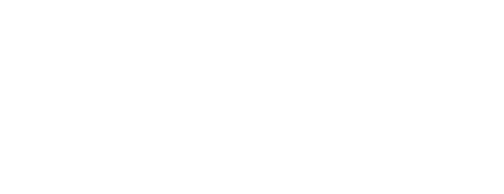 Заиграева Ирина Николаевна№ вариантаКомбинация значений признаковРезультат Услуги, за которым обращается заявитель «Предоставление сведений о наличии или отсутствии объектов культурного наследия»Результат Услуги, за которым обращается заявитель «Предоставление сведений о наличии или отсутствии объектов культурного наследия»Юридическое лицо (представитель по доверенности), В пределах  населенного пунктаЮридическое лицо (представитель по доверенности), За пределами населенного пунктаФизическое лицо (представитель по доверенности), В пределах  населенного пунктаФизическое лицо (представитель по доверенности), За пределами населенного пунктаИндивидуальный предприниматель (представитель по доверенности), В пределах  населенного пунктаИндивидуальный предприниматель (представитель по доверенности), За пределами населенного пунктаРезультат Услуги, за которым обращается заявитель «Исправление опечаток и (или) ошибок, допущенных в результате предоставления Услуги»Результат Услуги, за которым обращается заявитель «Исправление опечаток и (или) ошибок, допущенных в результате предоставления Услуги»Юридическое лицо (представитель по доверенности), В пределах  населенного пунктаЮридическое лицо (представитель по доверенности), За пределами населенного пунктаФизическое лицо (представитель по доверенности), В пределах  населенного пунктаФизическое лицо (представитель по доверенности), За пределами населенного пунктаИндивидуальный предприниматель (представитель по доверенности), В пределах  населенного пунктаИндивидуальный предприниматель (представитель по доверенности), За пределами населенного пункта№ п/пПризнак заявителяЗначения признака заявителяРезультат Услуги «Предоставление сведений о наличии или отсутствии объектов культурного наследия»Результат Услуги «Предоставление сведений о наличии или отсутствии объектов культурного наследия»Результат Услуги «Предоставление сведений о наличии или отсутствии объектов культурного наследия»Категория заявителя1. Юридическое лицо (представитель по доверенности).2. Физическое лицо (представитель по доверенности).3. Индивидуальный предприниматель (представитель по доверенности)Где расположен земельный участок?1. В пределах  населенного пункта.2. За пределами населенного пунктаРезультат Услуги «Исправление опечаток и (или) ошибок, допущенных в результате предоставления Услуги»Результат Услуги «Исправление опечаток и (или) ошибок, допущенных в результате предоставления Услуги»Результат Услуги «Исправление опечаток и (или) ошибок, допущенных в результате предоставления Услуги»Категория заявителя1. Юридическое лицо (представитель по доверенности).2. Физическое лицо (представитель по доверенности).3. Индивидуальный предприниматель (представитель по доверенности)Где расположен земельный участок?1. В пределах  населенного пункта.2. За пределами населенного пункта№ п/пВарианты предоставления Услуги, в которых данный межведомственный запрос необходим12Предоставление сведений о наличии или отсутствии объектов культурного наследия, физическое лицо (представитель по доверенности), В пределах  населенного пунктаПроверка действительности паспорта (МИНИСТЕРСТВО ВНУТРЕННИХ ДЕЛ РОССИЙСКОЙ ФЕДЕРАЦИИ).Направляемые в запросе сведения:ФИО заявителя (отчество при наличии);дата рождения (для физического лица);серия документа, удостоверяющего личность;номер документа, удостоверяющего личность;наименование органа, выдавшего документ, удостоверяющий личность;дата выдачи документа, удостоверяющего личность;фамилия, имя, отчество (при наличии);дата рождения.Запрашиваемые в запросе сведения и цели использования запрашиваемых в запросе сведений:ФИО заявителя (отчество при наличии) (принятие решения);дата рождения (для физического лица) (принятие решения);серия документа, удостоверяющего личность (принятие решения);номер документа, удостоверяющего личность (принятие решения);наименование органа, выдавшего документ, удостоверяющий личность (принятие решения);дата выдачи документа, удостоверяющего личность (принятие решения);документ, удостоверяющий личность действителен/недействителен (принятие решения)Предоставление сведений о наличии или отсутствии объектов культурного наследия, физическое лицо (представитель по доверенности), За пределами населенного пунктаПроверка действительности паспорта (МИНИСТЕРСТВО ВНУТРЕННИХ ДЕЛ РОССИЙСКОЙ ФЕДЕРАЦИИ).Направляемые в запросе сведения:ФИО заявителя (отчество при наличии);дата рождения (для физического лица);серия документа, удостоверяющего личность;номер документа, удостоверяющего личность;наименование органа, выдавшего документ, удостоверяющий личность;дата выдачи документа, удостоверяющего личность;фамилия, имя, отчество (при наличии);дата рождения.Запрашиваемые в запросе сведения и цели использования запрашиваемых в запросе сведений:ФИО заявителя (отчество при наличии) (принятие решения);дата рождения (для физического лица) (принятие решения);серия документа, удостоверяющего личность (принятие решения);номер документа, удостоверяющего личность (принятие решения);наименование органа, выдавшего документ, удостоверяющий личность (принятие решения);дата выдачи документа, удостоверяющего личность (принятие решения);документ, удостоверяющий личность действителен/недействителен (принятие решения)Исправление опечаток и (или) ошибок, допущенных в результате предоставления Услуги, физическое лицо (представитель по доверенности), В пределах  населенного пунктаПроверка действительности паспорта (МИНИСТЕРСТВО ВНУТРЕННИХ ДЕЛ РОССИЙСКОЙ ФЕДЕРАЦИИ).Направляемые в запросе сведения:ФИО заявителя (отчество при наличии);дата рождения (для физического лица);серия документа, удостоверяющего личность;номер документа, удостоверяющего личность;наименование органа, выдавшего документ, удостоверяющий личность;дата выдачи документа, удостоверяющего личность;фамилия, имя, отчество (при наличии);дата рождения.Запрашиваемые в запросе сведения и цели использования запрашиваемых в запросе сведений:ФИО заявителя (отчество при наличии) (принятие решения);дата рождения (для физического лица) (принятие решения);серия документа, удостоверяющего личность (принятие решения);номер документа, удостоверяющего личность (принятие решения);наименование органа, выдавшего документ, удостоверяющий личность (принятие решения);дата выдачи документа, удостоверяющего личность (принятие решения);документ, удостоверяющий личность действителен/недействителен (принятие решения)Исправление опечаток и (или) ошибок, допущенных в результате предоставления Услуги, физическое лицо (представитель по доверенности), За пределами населенного пунктаПроверка действительности паспорта (МИНИСТЕРСТВО ВНУТРЕННИХ ДЕЛ РОССИЙСКОЙ ФЕДЕРАЦИИ).Направляемые в запросе сведения:ФИО заявителя (отчество при наличии);дата рождения (для физического лица);серия документа, удостоверяющего личность;номер документа, удостоверяющего личность;наименование органа, выдавшего документ, удостоверяющий личность;дата выдачи документа, удостоверяющего личность;фамилия, имя, отчество (при наличии);дата рождения.Запрашиваемые в запросе сведения и цели использования запрашиваемых в запросе сведений:ФИО заявителя (отчество при наличии) (принятие решения);дата рождения (для физического лица) (принятие решения);серия документа, удостоверяющего личность (принятие решения);номер документа, удостоверяющего личность (принятие решения);наименование органа, выдавшего документ, удостоверяющий личность (принятие решения);дата выдачи документа, удостоверяющего личность (принятие решения);документ, удостоверяющий личность действителен/недействителен (принятие решения)